ПРОЕКТ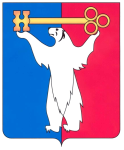 РОССИЙСКАЯ ФЕДЕРАЦИЯКРАСНОЯРСКИЙ КРАЙНОРИЛЬСКИЙ ГОРОДСКОЙ СОВЕТ ДЕПУТАТОВР Е Ш Е Н И ЕО назначении публичных слушаний по проекту решения Городского Совета «О внесении изменений и дополнений в Устав муниципального образования город Норильск»В соответствии с Федеральным законом от 06.10.2003 № 131-ФЗ «Об общих принципах организации местного самоуправления в Российской Федерации», Законом Красноярского края от 03.03.2015 № 8-3182 «О внесении изменения в статью 2 Красноярского края «О некоторых вопросах организации местного самоуправления», Уставом муниципального образования город Норильск, Городской Совет РЕШИЛ:1. Назначить проведение публичных слушаний по проекту решения Городского Совета «О внесении изменений и дополнений в Устав муниципального образования город Норильск».2. Провести публичные слушания 1 июня 2017 года в 18.00 в конференц-зале (Ленинский проспект, 24-А) с участием заинтересованных лиц и жителей муниципального образования город Норильск.3. Поручить подготовку и проведение публичных слушаний председателю постоянной комиссии Городского Совета по законности и местному самоуправлению Соломахе Л.А.4. Поручить начальнику общего отдела Управления делами Городского Совета Усенку Д.Н. обеспечить опубликование в газете «Заполярная правда»:- проекта решения Городского Совета «О внесении изменений и дополнений в Устав муниципального образования город Норильск» с одновременным опубликованием Порядка учета предложений по проекту Устава муниципального образования город Норильск, проекту решения Норильского городского Совета депутатов о внесении изменений и дополнений в Устав муниципального образования город Норильск и участия граждан в их обсуждении, утвержденного решением Городского Совета от 21.02.2012                    № 38-935, в срок не позднее 20 мая 2017 года;- информации о назначении публичных слушаний в срок не позднее 21 мая 2017 года;- информации об итогах публичных слушаний в срок не позднее 10 июня 2017 года.5. Настоящее решение вступает в силу со дня принятия.6. Настоящее решение опубликовать в газете «Заполярная правда».18 апреля 2017 года№ _____Глава города НорильскаО.Г. Курилов